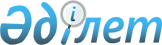 О переименовании улиц села Саймасай и Амангельды Саймасайского сельского округаРешение акима Саймасайского сельского округа Енбекшиказахского района Алматинской области от 22 июня 2023 года № 8. Зарегистрировано Департаментом юстиции Алматинской области 22 июня 2023 года № 6018-05
      В соответствии с подпунктом 4) статьи 14 Закона Республики Казахстан "Об административно-территориальном устройстве Республики Казахстан", с учетом мнения населения Саймасайского сельского округа и на основании заключения ономастической комиссии Алматинской области от 29 декабря 2021 года, аким Саймасайского сельского округа Енбекшиказахского района РЕШИЛ:
      1. Переименовать следующие улицы Саймасайского сельского округа:
      1) в селе Саймасай:
      расположенную на северо-востоке улицу "Северная" в улицу "Солтүстік";
      2) в селе Амангельды:
      расположенную на северо-западе улицу "Первомайская" в улицу "1-мамыр", расположенную на северо-западе улицу "Молодежная" в улицу "Жастар", расположенную на северо-востоке улицу "Новая" в улицу "Жаңа", расположенную на северо-востоке улицу "Набережная" в улицу "Жағалау", расположенную на юго-востоке улицу "Шоссейная" в улицу "Наурыз".
      2. Контроль за исполнением настоящего решения оставляю за собой.
      3. Настоящее решение вступает в силу со дня государственной регистрации в органах юстиции и вводится в действие по истечении десяти календарных дней после дня его первого официального опубликования.
					© 2012. РГП на ПХВ «Институт законодательства и правовой информации Республики Казахстан» Министерства юстиции Республики Казахстан
				
      Р. Бакиев
